WILDLIFE AND ECOTOURISM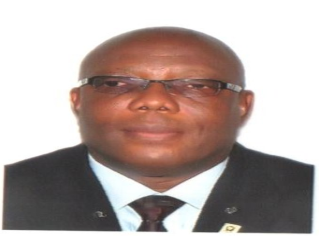 RESEARCH FOCUSMy research focus is in the area of consumptive and non-consumptive utilization of natural resources, with greater focus on non-consumptive uses of fisheries and wildlife resources for tourism development. Tourism is in great demand globally because of its ability to provide rest and recuperation, entertainment and relief from boredom, social improvement as well as economic benefits. Also, there is need to use tourism, which is the mainstay of the economy of most East African countries, to confront one of the most pressing and challenging societal issue in our country Nigeria, that is poverty. Hence, there is need to reveal the extent at which tourism can contribute immensely to local livelihood, improve standard of living of local communities, generate income and employment, improve economic structure of destination regions and encourage entrepreneurial activities through research studies that tend to evaluate and assess these potential impacts of tourism especially considering the abundant mineral, human and natural resources domiciled in our country Nigeria. Name: Ibukunoluwa Augustine, Ayodele Academic Professional Qualification: B.Sc.; M.Sc.; Ph.D.Academic Status: ProfessorArea of Specialization: Wildlife & Fisheries Mgt., Biodiversity Utilization and Ecotourism Mgt Address: 1st  Floor, WEM buildingTelephone No: +2348034001916Email: profibikunayodele@yahoo.comCURRICULUM VITAE1.	NAME:		IBUKUNOLUWA AUGUSTINE, AYODELE DATE OF BIRTH:	10TH AUGUST, 1958DEPARTMENT:	WILDLIFE AND ECOTOURISM MANAGEMENTFACULTY:		AGRICULTURE AND FORESTRY2.	UNIVERSITY EDUCATION (WITH DATES)University of Ibadan		1979 – 1983University of Ibadan		1984 – 1985University of Ibadan		1985 – 1988ACADEMIC QUALIFICATION (WITH DATES AND GRANTING BODIES)B.Sc. Fisheries Management (1983), University of IbadanM. Sc. Wildlife Management (1985), University of IbadanPh. D. Wildlife and Ecotourism Management (1988), University of Ibadan.4.	HONOURS, DISTINCTIONS AND MEMBERSHIP OF LEARNED SOCIETIESW.A.S.C. (O’ Level) Western State ScholarshipUndergraduate: Ondo State ScholarshipPostgraduate: Federal Government Scholarship British Council AwardMember of Environment and Behaviour Association of NigeriaMember of Ecotourism Society of NigeriaMember of Fisheries Society of NigeriaMember of Zoological Society of LondonMember of Royal Zoological Society of ScotlandMember of the Institute of Biology, LondonFellow of Forests and Forest Products societyFellow of hospitality and tourism management association of Nigeria,   FHATMANMember of Wildlife and Zoo Management Association of NigeriaMember of Forestry Association of NigeriaMember of Ecological Society of NigeriaMember of Science Association of NigeriaFellow of Fisheries Society of NigeriaLife Member of Forestry Association of NigeriaPioneer National President of Wildlife Management Society of Nigeria5.	POSITION AT UNIVERSITY LEVELProfessor -	Wildlife and Tourism Management, University of Ibadan, Ibadan, Oyo State  (1999 to date)Senior Lecturer -	Wildlife Management, University of Ibadan (1994-1999)Sub-Dean, Faculty of Agriculture and Forestry  (1993-1997)Acting Head, Wildlife & Fisheries (1997-1999)Time-Table and General Studies Co-ordinatorTask force member, University of Ibadan Zoo (1989 to date)Member, Management Board, University of Ibadan Zoo (1986 to date)Postgraduate Co-ordinator, Department of Wildlife and Fisheries Management, University of Ibadan (1985-1992)Head, Wildlife and Fisheries Management (2000-2003)Member, Internal Revenue Board, University of Ibadan (1997-1999)Member, Senate, University of Ibadan (1997 to date)Hall Warden, (1998-1999)Member, Senior Staff Disciplinary Committee (1999 to date)Member, Faculty of Agriculture & Forestry Curriculum Review Committee (2003 to date)Hall master kuti hall, University of Ibadan (2009 to date)Pioneer Head, Department of Wildlife and Ecotourism Management, University of Ibadan, Ibadan (2011-Till Date)Chairman, Awba Dam Tourism Development Committee, University of Ibadan, Ibadan (2012-Till Date)Member, Water Supply and Production Committee, University of Ibadan (2012 –Till Date)6	CONSULTANCY EXPERIENCE:I have participated in the following projects:Management plan of Old Oyo National ParkKwara State of Nigeria Zoological GardenNational Zoological Garden, Abuja, NigeriaReview of Kainji Lake National Park Management PlanAction Plan Natural Resources Conservation Council of NigeriaAgricultural Development Project, Kwara, Oyo, Ogun, Ondo and Osun State.Moderator, Federal Colleges of Education, Agric, Courses, Oyo, Okenne, Port – Harcourt and Abeokuta, 1990 to dateParrot population assessment in Korup National Park, Cameroon (W. W. F. Project)Fauna Resources Assessment in “W” National Park, Niger Republic (I. U. C. N. Project)Control of Wildlife Pest at International Institute of Tropical Agriculture (IITA).Breeding of snails – (UNICEF)Domestication of Wild Animals (Kob) at Kainji Lake Research Institute, New Bussa, Niger StateDomestication of Giant Rat and Grass-Cutter at University of IbadanDomestication of Wild Ungulates at International Livestock Centre for Africa (ILCA) now (ILRI)External Examiner, 1995 – date:Federal University of Technology, AkureFederal University of Technology, MinnaUniversity of Agriculture, MakurdiUniversity of Benin, Benin CityUniversity of Agriculture, AbeokutaUniversity Du Benin in Benin Republic Federal University of Technology, YolaInishan Remo Bab Cock University.Redeemer University, LagosTai Solarin University of Education, Ogun StateControl of Rodents for West Africa Rice Development Authority (WARDA)Consultant to WWF, F. A. O, NCF, UNNDP, W. T. O., UNICEFNational Board for Technical Education (NBTE) – Team Leader for Tourism accreditation in Nigeria.Visiting Professor to Delta State University, Abraka, Delta state.Visiting Professor to Adekunle Ajasin University, Akungba – Akoko, Ondo state.Member, National University Commission panel that prepared a minimum Academic Standard for Post Graduate Program for Nigerian Universities. Member, National University Commission panel that audited programmes in Nigerian Universities.External examiner and assessor to many universities e.g USA, UK, South Africa, Ghana, Malaysia, India, China, Germany, Sierra Leone, Cameroon, Benin Republic and others.External examiner, National Open University of NigeriaMember, Accreditation Team, National University CommissionMember, Resource Verification Team, National Open University of NigeriaMember, Resource Verification Team of some Universities in Nigeria conducted by the National University CommissionMember of Accreditation Team of some Universities within and outside Nigeria I have supervised, co-supervised, and graduated, 10 M.Phil. 65 Ph.D. Students several M.Sc. and B.Sc. Students.7.	PUBLICATIONSAyodele, I. A (1989):  Some Aspects of Tourists Potentials of River Ogun Shoreline of Old Oyo National Park. In: E. O. Faturoti (Ed.) Proceedings: 4th Annual Conference of Nigerian Association for Aquatic Science, Ibadan 12-14 June, 1989 164 – 171.Ayodele, I. A (1989):  Impact of Socio-economic activities on Wildlife Resources In: Okaeme A. N. (Ed.) Proceedings: Biennial Conference of Ecological Society of Nigeria Ibadan, 14th -16th August, 1989: 246 -255.Ayodele, I. A and Falade, G. O. (1990):	Wildlife and Tourism Development in Nigeria. Journal of Tropical Forest Resources Vol. 5: 1-8.4	Ayodele, I. A. (1990): Introduction to Fisheries and Wildlife Management. In: Introduction to Agriculture. External Studies Programme series, University of Ibadan (Eds.) B. O. Fagbemi and J. E. Olawoye Chapter 10: 55 – 62.5	Ayodele, I. A. and Falade, G. O. (1990):	Some Aspects of Tourism Potentials of Nigerian Parks In: Environment and Tourism in Nigeria. Published by Environment and Behaviour Association of Nigeria. Edited by B. A. Chokor Chapter 18: 211 – 218.6	Falade, G. O and Ayodele, I. A. (1990): Suggested Tourism Policy, management and development in Nigeria. In: Environment and Tourism in Nigeria. Published by Environment and Behaviour Association of Nigeria. Ed. B. A chokor chapter 20: 307 -312.7	Ayodele, I. A and Fadare, A. (1990):	Wildlife and Problems of their Conservation in a derived Savanna area of Nigeria. In: Dada, G. O. B. (Ed.) Proceedings of 20th Annual Conference of Forestry Association of Nigeria. Nov. 28 – 30, 1990 p. 37 – 428	Adeofun, T. O. and Ayodele, I. A. (1990): Remote Sensing and Wildlife Development in Nigeria. In: Dada, G. O. B. (Ed) Proceedings of 20th Annual conference of Forestry Association of Nigeria, 28th – 30th Nov., 1990. 239 – 243.9	Ayodele, I. A. and Osho, J. S. A. (1991): Distribution patterns of large mammals in Old Oyo National Park, Nigerian Journal of Forestry, Vol. 21 No. 1: 29 – 3410	Ayodele, I. A. (1991):  Wildlife Development under better life programme for rural dwellers in South Western Zone of Nigeria. Nigerian Journal of Forestry Vol. 21, No. 2: 80-8311	Ayodele, I. A. (1992): Potentials for the utilization of mangrove swamp forest for Wildlife Resources Development in Nigeria. In: Akinsanmi, F. A. (Ed) Proceedings of Forestry Association of Nigeria, Uyo Akwa Ibom 7th -12th April, 1992.12	Ayodele, I. A. (1992): Snail Husbandry and Utilization. Proceedings of the Workshop on Household Food Security and Nutrition. United Nations Children and Educational Fund (UNICEF), in Vom-Jos Nigeria 19 – 23 October, 1992.13	Adegeye, A. O. and Ayodele, I. A. and Ilori, S. O. (1992): The effect of Fire on some selected tree species in the rainforest zone of Nigeria: A case study of Olokemeje Forest Reserve. In: Akinsanmi, F. A. (Ed) Proceedings of the 21st Annual Conference of the Forestry Association of Nigeria, Uyo Akwa-Ibom 7th – 12th April, 1992, 209 - 218.14	Adegeye, A. O. and Ayodele, I. A. (1992): The effect of fire on the soil nutrient, soil micro-organism and seed micro-organism in Olokemeje Forest Reserve, Nigeria. The Nigerian Journal of Forestry Vol. 22, No. 1, pages 11 – 1415	Adegeye, A. O. and Ayodele, I. A. (1992): The Effect of Different Burning Treatment on the Tree Population and Girth Distribution in Olokemeje Forest. The Nigerian Journal of Forestry. Vol. 22 No. 2, pages 82 – 87.16	Adeyemo, A. I. and Ayodele, I. A. (1992): Population structure and Range Size of Baboon – Papio anubis Troops in Old Oyo National Park. Nigerian Journal of Forestry Vol. 22, No. 1 pages. 58 – 60.17	Adeyemo, A. I. and Ayodele, I. A. (1992): Home range and utilization of Baboon Papio-anubis in Old Oyo National Park. Nigeria Journal of Forestry Vol. 22, No. 2, Pages 78 – 81.18	Ayodele, I. A and Akanbi, A. O. (1993): Distribution of wildlife in relation to water-holes in Old Oyo National Park. In: Oduwaiye, E. A. (Ed) Proceeding of the 23rd Annual Conference of the Forestry Association of Nigeria, Ikeja 29th November – 3rd December, 1993: 200-208.19	Ajayi, S. S. Molade, F. S. and Ayodele, I. A. (1993): The implications and the management of pesticides on wildlife resources. Nigeria Journal of Forestry Vol. 23, No. 1, Pages 71 -75.20	Ayodele, I. A. (1993): Wildlife Animal damage to Crops and Forest in Nigeria: Problems and potentials strategies. Nigerian Journal of Forestry Vol. 23 No. 1, 9 – 13.21	Adegeye, O. A., Ayodele, I. A. and Ufifio, L. A. (1993): Effect of oil Exploitation on the Forest and Wildlife Resources in Delta State, Nigeria. In: Oduwaiye, E. A. (Eds.) Proceedings of 23rd Annual Conference of the Forestry Association of Nigeria Ikeja, Lagos State 29th Nov. -3rd Dec., 1993 200 – 208.22	Ayodele, I. A. (1993): Principles of Wildlife and Fisheries Management. In: Fundamentals of Agriculture published by Faculties of Agriculture, Forestry and Veterinary Medicine, University of Ibadan. (Eds.) E. A. Aiyelari, B. O. Abatan, E.O. Lucas and O. A. Akinboade. Chapter 11: 88 – 10923	Ayodele, I. A. and Meduna, A. J. (1995): Cane Rat (Thryonomys swinderianus Terunck) Capture Technique and Application in Guinea Savanna. In: Oduwaiye E. A. (Ed.) Proceeding of 24th Annual Conference of the Forestry Association of Nigeria, Kaduna, 30th October – 4th November, 1995 208 – 214.24	Ayodele, I. A and Folorunso, O. O. (1995):	Effect of Soil Properties on Wildlife Management in Old Oyo National Park, Oyo State, Nigeria In: Agboola, A. A. (Ed.) Proceedings of (3rd) third African Soil Science Society Conference, Organization of African Unity (O. A. U) Scientific Technical and Research Commission, Ibadan Vol. 28 August 21st – 26th 1995 525 – 532.25	Tewe, O. O. and Ayodele, I. A. (1995): Management Plan for Rodent Control in International Institute of Tropical Agriculture, Ibadan. Report prepared for West African Rice Development Organization (WARDA) pp. 32.26	Ayodele, I. A.  and Tewe, O. O. (1995): Preliminary domestication of Wild Ungulates prepared for International Livestock Centre for Africa (ILCA) now International Livestock Research Institute (ILRI), located at International Institute of Tropical Agriculture I. I. T. A. Ibadan.27	Afolayan, T. A., Ayodele, I. A., Balogun, A. M. and Agbelusi, E. A. (1996): Management plan for Old Oyo National Park prepared for National Park Board, Federal Ministry of Agriculture and Natural Resources Abuja pp. 195.28	Adegeye, O. A. and Ayodele, I. A (1996): The role of women in Forestry and Environmental Development in Nigeria. In: Labode Popoola (Eds.) Proceedings of Annual Workshop of Forestry Vocational Training Centre, Kano 5th – 7th March, 1996 20 – 2729	Adeyemo, A. I.  and Ayodele, I. A.  (1997): Food and Feeding Activities of Baboon (Papio anubis) in Old Oyo National Park. Nigeria Journal of Science. Vol. 31 No 1,  9 – 1330	Adeyemo, A. I.  and Ayodele, I. A.  (1997): Activities of Baboon (Papio anubis) in Old Oyo National Park. Nigeria Journal of Science. Vol. 31 No 1, 15 – 1931	Ayodele, I. A and Lameed, G. A. (1997): Biodiversities of the Chimpanzees Habitat in Gashaka Gumti National Park. In: Oduwaiye E. A., Obiaga, P. C. and Abu, J. E. (Eds).  Proceeding of the 25th Annual Conference of the Forestry Association of Nigeria, Ibadan September 22nd -26th 1997. 243-24832	Asimalowo, A. A.  Ayodele, I. A.  and Singh, B. N. (1997): Rodent pest of Upland and Lowland Re in a derived savanna site in Nigeria. International Rice Research Institute Philippines Journal Mannib Vol. 23 pages 29-3133	Ayodele, I. A. (1997): Tourism Potentials of Old Oyo National Park. Prepared for National Park Board, Federal Ministry of Agriculture and Natural Resources, Abuja pp. 9734	Tamungang, S. A., Ayodele, I. A., Balinga, A. and Wilkinson, R. (1997):  The Significance of Vegetation Heterogeniety in the Conservation of the African grey parrot in the Korup Rainforest Cameroon. Prepared for Korup National Park, Mudenba Cameroon, Sponsored by World Wildlife Fund.35	Ayodele, I. A., Tewe, O. O., Agbelusi, E. A., Meduna, A. T. and Ajayi, S. S. (1998): Biology, Domestication and production of the Grasscutter (Thryonomys swinderianus terminck) in Nigeria. Prepared for World Bank National Agricultural Research Project (Wildlife project) pp. 82.36	Ayodele, I. A., Lameed, G. A. and Mouddour, A. M. (1998): Ecological Basis for the Management of Giraffes- Giraffa camelopardalis and its implications for Tourism in Niger Republic. Applied Tropical Agriculture Journal Vol. 3 No. 2, 80 - 8537	Ayodele, I. A. and Alarape, A. A (1998): Assessment of Recreational Potentials of Agodi Gardens, Ibadan. Journal of Tropical Forest Resources Vol. 14, 137 – 151.38	Ajayi, S. S. and Ayodele, I. A. (1998): Wildlife Conservation and Management in West Africa. In: Afolayan (Ed) proceedings: UNESCO - MBA Regional Workshop on Impact of Human activities and Livestock Grazing in West African Sub-Region. Akure 23rd – 26th July 1998 156 – 159.39	Ayodele, I. A. (1998): the place of Tourism in National Development In: Ogunlade, C. E. (Ed) Proceedings of Word Tourism Organization (W.T.O) funded workshop on Management of Hotel, Tourism and the family support programme in the 21st Century. Ede 17th – 18th June 1998, 1 – 17.40	Ayodele, I. A. and Lameed, G. A. (1998): Biodiversity and Ecotourism Potential of Gashaka Gumti National Park In: Ogunyemi Sola (Ed).  Proceeding of Biennial Conference of Ecological Society of Nigeria Abeokuta 20th – 24th March, 1998, 12 – 17.41	Ayodele, I. A. (1998): Women in Conservation and other Development Activities in Cameroon. Nigerian Journal of Development Issues; Education, Socio-political and Economic Development Vol. 2 No. 2 133 – 138.42	Ayodele, I. A., Lameed, G. A. and Betiku, D. D. (1998a): Biodiversity utilization by some secondary school students in Oyo State. African Journal of Labour Studies Vol. 1 No. 1 26 – 32.43	Ayodele, I. A., Ayeni, A. O and Betiku, D. D. (1998): Biodiversity conservation in Oyo State Secondary Schools. Nigerian Journal of Advance Research in Education. Vol. 2 No. 2, 69 – 8044     	Ayodele, I. A., Akinyemi, A. F. and Arrey, W. A. (1998):  The local community participatory approach for conservation of Biodiversity Resources on sustainable Basis on Mount Cameroon. The African Journal of Labour Studies Vol. 2 No. 1, 50 – 54.45	Adegeye, O. A. and Ayodele, I. A. (1998): An Assessment of the involvement of Women in Forestry Activities in Nigeria Ceggard Journal of Development Studies Vol. 1: 34 – 4446    	Ayodele, I. A. and Ajani, E. K. (1998): Essentials of fish farming (Aquaculture) published by Odua Co. Ltd. Ibadan. 86pp.47 	Ayodele, I. A. and Ojo, S. O. (1998): Sport fishing potentials at Ibuya River Valley of Old Oyo National Park, Nigeria. Journal of West Africa Fisheries Vol. 2 pages 1-548.	Ayodele, I. A. and Tumenta, P. N. (1998): Women and management of Wildlife Resources in Kilum-Ijim Reserve of Cameroon. African Journal of Labour Studies Vol. 2 No. 2 1-5.49	Ayodele, I.A., Adegeye, A.O. and Akinyemi, A.F. (1999) Essentials of Agro Forestry, Frontline Publishers pp. 109.50	Ayodele, I. A., Ebin, C. O. and Alarape, A. A. (1999): Essentials of Wildlife Management. Jachin Publishers Ibadan 122pp.51	Ayodele, I. A. and Onyekuru, K. E. (1999): Essentials of Bee keeping. Bookman Agriculture Series. Sam Bookman Publishers Ibadan, Ibadan 82pp.52	Ayodele, I. A. and Asimalowo, A. A. (1999): Essentials of Snail farming. Agape Publishers Ibadan. 113pp53	Ayodele, I. A., Abe, A. J. and Olaniyan, A. O. (1999): Essentials of Zoo Management Jachin Publisher, Ibadan 102pp54	Ayodele, I. A. and Lameed, G. A. (1999): Essentials of Biodiversity Management. Powerhouse Publishers 131pp55	Ayodele, I. A. and Fayenuwo, J. O. (1999): status of Rodent population Density and Diversity in Osun State South West Nigeria. Nigerian Journal of Development Issues, Education, Socio-political and Economic development Vol. 3 No. 1, 56 – 61.56	Ayodele, I. A., Akinyemi, A. F. and Arrey, W. A. (1999):  The Impact of land use patterns on Wildlife Management activities on Mount Cameroon. African Journal of Labour Studies Vol. 1, No. 1, 15 – 20.57	Ayodele, I. A. (1999): Biodiversity Conservation Education in Nigeria. Nigerian Journal of Advance Research in Education. Vol. 3 No. 1, 35 – 3958	Ayodele, I. A. and Betiku, D. D. (1999): Biodiversity Conservation Awareness in Some Secondary Schools in Oyo state, Nigeria. African Journal of Educational Research. Vol. 5, No. 1, 45 – 50.59	Ayodele, I. A. (1999): Reconciling Nature Conservation and Local Indigenous Activities in Old Oyo National Park, Oyo Nigeria. Journal of Rural Economics and Development Vol. 12, No. 1 & 2. 3 - 860	Ayodele, I. A. and Melle, M. E. (1999): A survey of Awareness and Visitation of the Local Residents To Korup National Park Madenza, Cameroon. Nigerian Journal of Applied Psychology. Vol. 3 Pages 7-10.61	Ayodele, I. A. (1999): Human Utilization of Wildlife resources in Old Oyo National Park, Oyo Nigeria Tropical Veterinarian. Vol. 10 Pages 11-14.62	Ayodele, I. A and Onyekuru, J. E. (1999): Biodiversity Conservation and Utilization in Agriculture. African Journal of Apiculture Vol. 2, No 1 pages 1-4.63	Ayodele, I. A. and Onyekuru, J. E. (1999): “Effect of different types of Hives on Yield of Honey in the vegetation zones of south western states of Nigeria” African Journal of Apicultural Research Vol. 1 No.1 pages 10-14.64	Ayodele, I. A. and Lameed, G. A.  (1999): Wildlife Tourism Potentials in Benue, Kogi and Plateau States. Nigeria Journal of Forestry. Vol. 30 Pages 7-10.65	Ayodele, I. A. and Fayenuwo, J. O. (1999): Utilization of Rodents in Traditional Medicine in South West, Nigeria. Tropical Journal of Animal Science. Vol. 2. No. 2. Pages 6-10.66	Ayodele, I. A.  and Agbeja B. O. (1999): Anarchoronistic policy: its effects on forest and wildlife resources in Nigeria. Nigeria Journal of Forestry. Vol. 30 (1) 38-4067	Adetoro, A. O. and Ayodele, I. A. (2001): Rural Women Occupations: Implications for conservation in Osun State. Journal of Environmental Extension. Vol.3 Pages 42-46.68	Tamungang, S.A., Ayodele, I.A., Azum, Z.E. (2001) Basic Home Range Characteristics for conservation of the African grey parrot in the Korup National Park, Cameroun.  Academy of Sciences, Vol 1 No 3 pp. 127-185.69	Ojo, S. O. and Ayodele, I. A. (2002):  Assessment of Fisheries Resources an Effective Mesh Size Regulation in Old Oyo National Park. In: Nigeria Journal of Forestry, Vol. 33 (2).70	O.A OLOPADE; and I.A. AYODELE (2002): Fish Species Composition and Distribution in the Marine Beels 17th Annual Conference of Fisheries Society of Nigeria Held at UYO (17th-22nd Nov. 2002). Akwa Ibom state71	Ayodele, I.A. and Adetola Jenyo-Oni (2002):  Fish Resources of Lagos State Coastal Wetlands.  African journal of Livestock extension. Vol. 1 July 2002 pp 28 -31.72	Adetola Jenyo-Oni and Ayodele I. A. (2002): Some Aspects of Socio –Economic Activities that Affect Biodiversity of Coastal Wetlands in Lagos State Nig. Journal Of Environmental Extension.  ISSN: 1515 – 5125 Vol 3 pp 93 – 98 Dec. 2002.73	Tamungang, S.A., I.A. Ayodele, P.V. Tan., (2002). Nutrient Conservation Levels of some diets of the Grey Parrot in the korup rainforest, Cameroon, proceedings of Cameroon Bioscience Association. Ngaoundere. Sept. 2-4, 2000. Vol 3 No 4 pp 15-21.74	Edem A. Eniang, Luca M. Luiselli, Ibukun Ayodele (2003):  Snake bushmeat from the forest markets of South-Eastern Nigeria.  NATURA Rivista discience Naturali 95(2): 33 – 46.75	Akinyemi A. F. and Ayodele I. A. (2003):  Wildlife – human interface: A case study of Yankari National Park, Bauchi State. African Journal of livestock Extension, Vol. 2 July 2003 p 5-8.76	Akinyemi A. F. and Ayodele I. A. (2003):  Effect of Legislation on Wildlife Resources at Yankari National Park, Bauchi State. Nigerian Journal of Forestry.  Vol 33 pages 20 - 3577	Adetola Jenyo-Oni, Ayodele I. A. and Agbeja Y.E (2003):  Functional Roles of Coastal Wetlands.  A case study of Lagos State Coastal Wetlands.  Journal of Environmental Extension Vol. 4	Dec. 2003.78	Olopade, O.A. and Ayodele I. A. (2003):   Assessment of Water Quality in the Seven Marine beels of Ogun State for aquacultureuses.  An Environmental health perspective.  A book (Ed.) Austine A. Nosike and Jacinta A. Opara No. 60.79	Olopade, O.A., Ayodele, I. A., Musa B. (2003) Fisheries Activities on the Marine Beels of Ogun State (State Wetlands.  African Journal of Environmental Studies.  Vol. 4 No. 1.80	Ayodele, I.A and Fregene, Z.T. (2003): Essentials of Investment in Fish farming, Hope Publication pp. 80.81	Akinyemi, A.F and Ayodele, I.A (2003) Wildlife – human interface: A case study of Yankari National Park, Bauchi State. African Journal of Livestock Extension 2, 5 – 8 (Nigerian 60%).82	Akinyemi, A.F., Ayodele, I.A and Eko-Davies, O (2003): The physico-chemical characteristics of soil in villages bordering Yankari National Park, Bauchi. Journal of Tropical Forest Resources 19 (1): 47 - 5383	Alarape, A.A. and Ayodele, I.A. (2003).  An introduction to Animal Behaviour (Ethology) Frontline Publishers pp. 50.84	O.A. OLOPADE; I..A. AYODELE and MUSA (2003): Fisheries Activities on the Marine Beels of Ogun state Coastal Wetlands. African journal of Environmental Studies. 4(1&2):33-3685	O.A OLOPADE; and I.A. AYODELE (2003): Seasonal Variation of Fish Biodiversity in Shoreline Marine Beels. Journal of Nigerian Society for Experience Biology.86	O.A OLOPADE; and I.A. AYODELE (2003): Assessment of Water Quality in the Seven Marine Beels of Ogun state for Aquaculture uses: An Environmental Health Perspective. In A.N. Nosike and J.A Opara (eds). An Environmental Health in the Niger Delta. Center for Environmental and Community Development, Port Harcourt. Pp106-114.87	O.A OLOPADE; and I.A. AYODELE (2003): Assessment of water Quality in the Seven Marine Beels of Ogun State for Aquaculture Uses. African Journal of Environmental Studies Vol. 4No. 1&2. 88	Ayodele, I.A and Ogogo, A.U. (2003) Optimal Stocking Densities of Snails (Ar Chachatina marginata Saturlis Swainson) in the Swamp Forest Zone of Nigeria.  African Journal of Livestock.  Vol. 2 Pages 81-85.89	Ayodele, I.A. (2003) Essentials of Tourism Management Elshadai Global Publishers pp. 120.90	Adeokun, O.A. Adedoyin, S.F. and Ayodele, I.A. (2004) Essentials of Fisheries Extension Published by Odua Co Ltd., pp. 115.91	Ayodele, I. A. and Olaifa, F. E (2004): Presence of Hydrocarbons and Heaven metals in some fish species in the Cross River, Nigeria. African Journal of Livestock Extension, Vol. 3: pp. 90-93.92	Ayodele, I. A., Ijeomah, H.M, Alarape, A. A. and Edet, D. I (2005): Contribution of Jos Wildlife Park Towards Conservation Education in Plateau State,  Journal of Environmental Extension, Vol. 5 , pp. 70 – 76.93	Ayodele, I. A., Ijeomah, H. M., and Alarape, A. A. (2005): Tourism and environmental challenges in Jos Wildlife Park. In Sustainable Forest Management in Nigeria: Lessons and Prospects. Proceedings of 30th Annual Conference of the Forestry Association of Nigeria held at Multipurpose Theatre, Kaduna, Kaduna State between 7th and 11th November, 2005. pp. 264-275.94	Ayodele, I. A., Ijeomah, H.M., Alarape A.A. (2005): Tourism and Environmental Challenges in Jos Wildlife Park. Ibadan Journal of Agricultural Research. Vol. 1, No. 2.95	Ayodele, I. A., Oso, J. A. and Fagbuaro, O. (2006):  Food and Feeding Habits of Orechromisinloticus (L) and Scrotherodongalilaeus (L.) in a Tropical Reservoir.  World Journal of Zoology 1(2): 118 -121.96	Adeyemo, A.I., Tamungang A. and Ayodele, I. A. (2006). Convergence of wild animals at River Oli banks in Kainji Lake National Park, Nigeria. Research Journal of Biological Sciences 1(1-4):98-101, 2006.97	Eniang E.A., Egwali, E.C., Luiselli, L., Ayodele, I.A. and Akani G.C. (2006). Ophidian species conservation in Akwa ibom and Cross River states of Nigeria: implications for the environment and human health. In: etim, ndaeyo and Obassi (editors) salient issues in sustainable tropical agriculture. Faculty of Agriculture, university of Uyo.98	Ayodele, I. A., Ijeomah, H. M., Alarape and Ogogo, A. U. (2007): Management Ethics and Strategies Towards Sustainable Tourism Development in Jos Wildlife Park. Journal of Research in Agriculture, Vol. 4, No. 1, pp. 13 – 19.99	Ayodele, I. A., and Meduna A. J. (2007): Essential of Grasscutter Farming. Hope Publications Ltd, Ibadan, Nigeria. Pp70100	O. ODUNNAYA; I..A. AYODELE ; S.K. SANWO and O.A. OLOPADE (2007) Economics of Honey production in the Drived Savannah Zone of Ogun state, Nigeria. Journal of  Agricultural Management and Rural Development 4:15-24.  101	Ajibade, W. A., Ayodele, I. A. and Agbede, S. A. (2008):  Microbiological Characteristics of waters in the major rivers in Kainji Lake National Park.  African Journal of Environmental Science and Technology, Vol. 2(8), pp. 20 – 30.102	Ayodele, I. A., Ajibade, W. A. and Agbede, S. A. (2008):  Water quality parameters in the major rivers of Kainji Lake National Park, Nigeria.  African Journal of Environmental Science and Technology, Vol. 2(7), pp. 185 – 196.103	Adewunmi, A.A., Ayodele, I.A. and Lameed, G.A. (2008). The Effect of Incubator type on Hatchability and chick Survival of Emu Dromaius novaehollandiae (Le Souef 1907). Journal of Applied Science and Environmental Management. Vol 12(2) PP. 13-15104	Ayodele, I. A. and Ijeomah, H.M. (2009): Assessment of Revenue Generation Avenues in Econtourism Destinations of Plateau State, Nigeria. An International Multi-Disciplinary Journal Ethiopia Vol. 3 (4). 105	Soewu D.A. and Ayodele I.A. (2009). Utilization of pangolin (manis spp) in Traditional Yorubic Medicine in Ijebu Province, Ogun State, Nigeria. Journal of Ethnobiology and Ethnomedicine. (USA). 5:39. doi:10.1186/1746-4269-5-39. Available at http://www.ethnobiomed.com/contents/5/1/39106	Adewunmi, A.A., Ayodele, I.A. and Alabi O.M. (2009). Intra-erythrocytic trace element profile of Emu Dromaius novaehollandiae (Le Souef 1907). Annual Conference of Animal Science Association of Nigeria [ASAN] 2009. 255-257.107	Ajibade, W.A., Ayodele, I.A., Ojo, S.O. and Adetoro, A.O. (2009): Ecotourism Activities and income generation in Kainji Lake National Park, Nigeria. International Journal of Zoology, Vol. 1(1): pp. 72-77 (Contribution – 40%) (Nigeria).108	Oduntan O.O, Akinyemi A.F. and Ayodele I.A. (2009): Attitude of Farmers to Wild Animals in Hadejia-Nguru Wetlands: Causes and Implications. OBECHE 28, (1): 12-16.(Nigeria; 70%).109	Ebiloma, S. O. and Ayodele, I. A. (2010). Conservation of Opada Forest Reserve biodiversity as a measure against global warning. International journal of Agriculture. Vol. 2(5). Pg. 71-76.110	Adetola, B.O and Ayodele I.A.  (2010). Potential of University of Ibadan Zoological Garden for Tourism Development. Applied Tropical Agriculture, 15:195-199     111	Ndiemele, P.E., Jenyo-Oni, A, Ayodele I.A.  and Jimoh, A.A. (2010). The phytoremediation of crude oil-polluted aquatic environment by water hyacinth (Eichhorinia crassipes [Mart.] Solms). African Journal of Livestock Extension, 8:62-65.     112	Ayodele, I.A., Ojo, S.O. and Ogunsusi, K. (2011). Tourism Potential of Ode-Irele Bitumen Belt, Ondo State, Nigeria. J. of Trop. For. Res. Vol. 27(2011): 47-56113	Talabi F.M., and Ayodele I.A. (2011). The Establishment of Management of Fisheries Recreational Centre: A case study of Eleyele Lake, Ibadan. Journal of Tropical Forestry Resources Vol. 26 (1). Pg. 11-20114	Ijeomah, H.M. and Ayodele, I.A. (2011). Contributions of Ecotourism Destination towards Poverty Alleviation in Plateau State, Nigeria. Asia Pacific Journal of Rural Development, Vol. XXI or 21. Pg 45-55 (Bangladesh)115	Ndiemele, P.E.; Kumolu-Johnson, C.A. and Ayodele, I.A. (2011) Heavy Metal Content of Water, Sediment & Fish (Oreochromis niloticus) From Ologe Lagoon, Lagos, Nigeria. Journal of Fisheries and Aquatic Sciences (USA)(In press)116	Adewunmi, A.A., Ayodele, I.A. and Lameed, G.A. (2011). Lean Meat for 21st Century: A Case Study of Emu Dromaius novaehollandiae (Le Souef 1907). Journal of Agricultural Science and Technology. USA: ISSN 1939-1250,.5;12; 2011.117	Ebiloma, S. O. and Ayodele, I. A. (2011). Ameliorating global warming through sustainable ecotourism development. Journal of Nigerian Society for experimental Biology (NISEB). Vol. 11(1). Pg. 75-78.118	Ajani, E.K., Akinwole, A.O., and Ayodele, I.A. (2011). Fundamentals of Fish Farming in Nigeria. Published and Printed in Nigeria by Walecrown Ventures, Ibadan. ISBN 978 – 245 – 543 – 1, pp 158.119	Ebiloma, S. O. and Ayodele, I. A. (2012). Woody vegetation assessment of Opada Forest reserve as a tool for sustainable biodiversity management. African Journal of Agriculture. Vol. 8(2). Pg. 83-87.120	Kayode, I.B. and Ayodele, I.A. (2012). Assessment of the Strength of Tourism of Ekiti State, Nigeria. Obeche Journal 30(1): 381-388, 2012; ISSN 0078-2912.121	Ayodele I. A. and Omonona A. O. (2012) Principles of Zoo Management in Nigeria, Ibadan University Press. ISBN 978-978-8414-66-7 pg 147.122	Ipinmorotin, M. O.; Falaye, A.; and Ayodele I. A..  Preferences of Potential Anglers of Man – Made Lakes in Southwestern Nigeria. Journal of sport psy. Ass. Of Nigeria.2: 101-110123	Shotuyo A. I. A.  and Ayodele I. A., (2012), Angiosperm Biodiversity of a Nascent Nature Reserve, International Journal of Molecular Ecology and Conservation, Vol. 2, No. 2.124	Shotuyo A. I. A, Akintunde, O. A. and Ayodele I. A. (2012)  Area Activity of the Grasscutter (Thryonomis swinderianus) Determined Through Droppings in the Wild.  Journal of Agriculture.  Biotechnology & Ecology, 5(2), 131-141, 2012.  ISSN: 2006-3938.125	S. S. Odunlami and I. A. Ayodele. (2013). Impact of Ecotourism development on selected communities bordering Yankari Game reserve, Nigeria. Global Journal of Bio-Science and Biotechnology. Vol. 2(1)126	Shotuyo, A.L.A., Oyatogun, M.O.O, Oduntan, O. O., Ayodele, I. A. (2013). Vertebrate Diversity of Alabata Nature Reserve, Abeokuta, South West Nigeria. Intl Journal of Molecular  Ecology and Conservation. Vol. 3(2). Pg 2-10.127	Lawal, M. S. and Ayodele, A. I. (2013): Effect of Insecurity on Conservation Areas and its Consequences on International Ecotourist Patronage of Game/National parks in Nigeria, journal of Tropical Forest Resource, Vol. 29(1):54-64.128	Lawal, M. S. and Ayodele, A. I. (2013): The place of National Park interpretation and Information Services in Ecotourism, Nigeria, Journal of Tropical forest resource, Vol. 29(1): 32-41.129	Lawal, M. S. and Ayodele, A. I. (2013): Assessment of Ecotourism Resources Development in Old Oyo National Park, (OONP). Nigeria journal of forestry, vol. 43 2003 (in press)130	Halidu S.K., and Ayodele I.A. (2013). Seasonal and Daily Distribution Pattern of selected antelopes in relation to waterhole utilization in Kainji Lake National Park, Nigeria. Journal of Forestry Research and Management. Vol. 10, 2013. (journal of forestry research and management) pp 48-56.131	Adetola B.O. and Ayodele I.A. (2013). Assessment of Tourists’ Visitation Pattern, Interests and Satisfaction in Cross River National Park, Nigeria. Applied Tropical Agriculture,18 (1 & 2): 69:75.132	Ajibade W.A., Ayodele I.A., Ojo S.O. and Adetoro A.O. (2013): Wildlife Based Tourism Activities and Income Generation in Kainji Lake National Park, Nigeria African Journal of Agricultural Research,Vol. 8(49) pp. 6435-6438.133	Adeshina O.A., Ayodele I.A.., Adeyanju A.T., and Oduntan O.O. (2014) Efeects of dietary inclusion of varying levels of sun-dried edible frog (Ranaesculenta linnaeus) on growth performance and productivity of Japanese Quail 9Coturnix japonica Tenminck & Schlegeh). Journal of Forestry Research and Management. Vol. 11.No.1: 42-59134	Halidu S.K, and Ayodele I.A. (2014). Some aspect of antelopes behaviour around waterhole in Kainji Lake National Park, Niger State. Vol. 6, 2014. (journal of sustainable environmental management) pp 30-36135	Durojaye A.S., Olufemi M.A., Rasheed Y.O., and Ayodele I.A. (2014). Bioaccumulation of heavy metalsin cane rat (Thryonomys swinderianus) in Ogun State, Nigeria Journal of Toxicology and Environmental Health Sciences. Vol. 6(8). Pg. 154-160.	136	Wahab M.K.A., Alarape A.A., Ayodele I.A. (2014) Bacteriological analysis of sacred water of Osun Osogbo WHS, Osun state, Nigeria. Journal of Tropical Resources. Vol. 30. (pp. 94-101).137	Wahab M.K.A., Alarape A.A., Ayodele I.A. (2014) Human activities and   Biodiversity Conservation: Osun Osogbo WHS, Osun state, Nigeria. Journal of Tropical Resources. Vol. 30. (pp. 59-71).     138	Ajayi O. O. and Ayodele I. A. (2014). Ecotourism and Community Development. Case study of Olumirin Waterfall, Erin-Ijesha, Osun State, Nigeria.  Journal of Environmental extension Vol 12 (2014) ISSN 1595-5125. Available at http://www.ajol.info/index.php/.../144992    139	Ajani, F., Ayodele, I.A. and Filade, O.A. (2015). Potentials of ecotourism to Nature conservation and improvement of livelihood of people aroud Ayikunnugba water falls, Oke-Ila Orangun, Nigeria. In: Lelei, K.E (ed.) The Fisheries sub-sector in a declining oil-based economy: paradigm shift for economic diversification and employment generation, 30th annual fisheries society of Nigeria conference, Delta 2015, 22-27 November, pp 646-650     140	 Halidu S.K.,and Ayodele I.A. (2015). Assessment of the seasonal and   daily    distribution of selected antelopes in relation to ecotourism in Kainji Lake National Park, Niger State. Vol 7, 2015. Pp 60-67. (journal of sustainable environmental management)      141	Popoola, Y.A, Ikpeze, C.N., and Ayodele I.A., Ogunleke, F.O., Fayenuwo,    J.O. and  Teniola O.O. (2015). Performance of Hatchling Snails (Archachatina marginata) fed varying dietary of kenagrain mealin diet. Journal of Mollusca Research. Vol. 1 (Pp. 13-17)     142	Popoola, Y.A., Ayodele, I.A., Ogunleke, F.O., Fayenuwo, J.O.     and       Makanjuola, B.A. (2015). Nutritive value of Kenaf leaf (Hibiscus cannabinus L) as a substitute for Pawpaw leaf (Carica papaya) for growing snails. Journal of mollusca research. Vol. 1 (Pp. 18-23).     143	Ndimele, P.E., Jenyo-Oni, A., Chucwuka K.S., Ndimele, C.C. and Ayodele I.A. (2015). Dose fertilizer (N15, P15, K15) Amendment enhance phytorelemediation of petroleum polluted aquatic ecosystem in the presence of water hyacinth (eichhornia crassipes (Mart) soms). Journal of environmental technology. Vol. 36 (19) Tailor and Francis Ed. Pp. 2502-2514 U.K.   144 	Digun-Aweto, O., Fawole, P. O., & Ayodele, I. A. (2015). Attitude of local dwellers towards ecotourism in the Okomu National Park, Edo State Nigeria. Czech Journal of Tourism, 4(2), xx-xx. DOI: 10.1515/cjot-2015-0007.   145	Farinloye, K.F. Ayodele, I.A. Ojo S.O. (2015). Perception of avitourism   among tourists in selected tourism centres in Ibadan. Met. Ijoaretf Vol 3 Is. 8 USA    146 	Ayodele, I.A. Ojo, S.O. Farinloye, K.F. (2015). Effects of building features on density and flock distribution of introduced columbiformes species in Awba Dam. IJSER ISSN 2229-5518 Vol. 6 Is 8 id 1070723 USA    147	Ogunjobi J A and Ayodele I A (2015): Kobs (Kobus kob erxleber, 1777) Activities at salt-Lick spots in kainji Lake National Park, Nigeria. Bull. Anim. Hith. Prod. Afr., (2015), 63, 467-473    148	Moyib F.R., Ojo S.O. and Ayodele I.A. (2016). Analysis of Host Communities' Willingness to Pay for Ecotourism in Oyan Lake, Ogun State, Nigeria.  Journal of Agricultural Economics, Extension and Science, Vol 2. No 1, Pp 141-154 ( May, 2016, Federal University of Agriculture, Markudi)     149	 Moyib F.R., Ojo S.O. and Ayodele I.A. (2016).  "Willingness to pay for Ecotourism in Oyan Lake,Nigeria". Almatourism - Journal of Tourism, Culture and Territorial Development, University of Bologna, Italy. Vol. 7 No 13.pp 95-106. (July 2016 ).     150	Ajayi O. O. and Ayodele I. A. (2016). Knowledge and Practice of Environmental Management in Selected Ecotourism Destinations in Edo State. Journal of Tourism, Hospitality and Sport Volume 16 2016    151	Ajayi O. O., Ayodele I. A. (2016). Evaluation of Ecotourists Sensitivity towards Environmental Impacts in Selected Ecotourism Destinations in Edo State. Journal of Tropical Forest Resources Volume 31 2016.    152	Apata, O.C., Ayodele, I.A. and Abimbola, A.F. (2016). Assessment of consumers acceptability and its socio-economic effect on their patronage at U&I fast food in the university of Ibadan, Oyo Sate. Hatman Journal of Hospitality and Tourism Vol 6 No. 1, 2016.    153	Ajayi O. O. and Ayodele I. A. (In Press). Zoo-tourism in Nigeria; Ogba Zoo and Nature Park in Perspective. International Journal of Tourism and Hospitality Management Vol 2 (2017)    154	Okolie C., Ajayi O. O. and Ayodele I. A. (In Press). Tourists Influx and Revenue Generation in Old Oyo National Park, Nigeria. International Journal of Tourism and Hospitality Management Vol 2. 2017    155	Ayodele I.A.  and Moyib F.R. (In Press)  Incidence and Severity of poverty among Oyan Lake Host Communities households in Ogun state. Ghana J. of Devt. Studies. University of development studies. Tamale, Ghana. Pre-reviewed for publication. 2017   156	Ayodele I.A. and  Moyib F.R.  (In Press)  Assessment of Ecotourism Potentials of Oyan Lake. Journal of Science and Info. Tech. TASUED, Vol. 14. 2017